Attachment 18 c)North East Lincolnshire CCG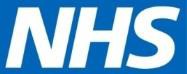 Report to:	NEL CCG Joint Co-Commissioning CommitteePresented by:	Chris Clarke –Assistant Head of Primary Care -  NHS EnglandDate of Meeting:	16 February 2016Subject:		Application to close patient list and branch surgeryStatus:	OPEN	CLOSEDComplies with latest CCG Strategy for Primary Medical Services, if not, please give a brief reason why:OBJECT OF REPORT:This report is to update the committee on matters pertaining to a request to close a patient list and branch surgery within North East Lincolnshire.STRATEGY:N/AIMPLICATIONS:None to reportRECOMMENDATIONS (R) AND ACTIONS (A) FOR AGREEMENT:To receive and note the recommendation.Application to close patient list and branch surgeryApplicationDr S Kumar (Practice Code B81012) has applied to close the patient list to new registrations and to close the branch surgery at 164 Littlecoates Road, Grimsby.Both applications are currently out for consultation and a report will follow to the committee for a decision.  NHS England are arranging to visit the practice with the CCG to discuss and agree the consultation plan prepared by the practice.RecommendationThe Committee are asked to note the above and await further information on both applications.To ensure that the closed list application is managed within the regulated timeframe, the Committee are asked to agree arrangements for the application to be considered and a decision to be made before the next meeting.Yes/ NoCommentsDoes the document take account of and meet the requirements of the following:i)Mental Capacity ActYesii)CCG  Equality Impact AssessmentYesiii)Human Rights Act 1998Yesiv)Health and Safety at Work Act 1974Yesv)Freedom of Information Act 2000 / Data Protection Act 1998Yesiv)Does the report have regard of the principles and values of theNHS Constitution?www.dh.gov.uk/en/Publicationsandstatistics/Publications/Publica tionsPolicyAndGuidance/DH_113613Yes